Publicado en Madrid el 11/05/2017 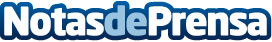 OnTruck obtiene 10 millones de dólares en una ronda de financiación (Serie A) liderada por AtomicoCon esta nueva entrada de capital, OnTruck reafirma su objetivo de reinventar el mercado europeo de la logística de transporte, un sector que genera más de 100.000 millones de dólaresDatos de contacto:NuriaNota de prensa publicada en: https://www.notasdeprensa.es/ontruck-obtiene-10-millones-de-dolares-en-una Categorias: Finanzas Emprendedores Logística E-Commerce Dispositivos móviles Industria Automotriz Innovación Tecnológica http://www.notasdeprensa.es